Коммерческое предложение по оказанию услуг на предоставление ИВ и ВТ вагонов с услугой грузоотправления со станций Дальневосточной железной дороги на период с 
01 октября 2023 г по 31 октября 2023 г (дополнение к коммерческому предложению на октябрь 2023г)Данное предложение распространяется для Клиентов, заключивших с АО «Рефсервис» соглашение о гарантированном объеме погрузки с Дальневосточной железной дороги и/или соглашение об оказании услуг по суточной ставке, с заказом услуги грузоотправление.В целях оказания мер по поддержке грузоотправителей, АО «Рефсервис» вводит на период с 01 октября по 31 октября 2023 г. скидку в размере 20 000,00 рублей без учета НДС за каждый вагон к согласованным ценовым условиям с услугой грузоотправления (таблица №4) на отправку груза «рыба свежемороженая» в ИВ и ВТ вагонах со станций Дальневосточной железной дороги.Скидка настоящего предложения суммируются с прочими скидками указанного периода.С уважением,Коллектив АО «Рефсервис»E-mail: sales@refservice.ru Tел.: (499) 262-99-88 (доб. 11162, 11046, 11096)
www.refservice.ru 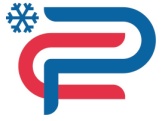 АКЦИОНЕРНОЕ ОБЩЕСТВО «РЕФСЕРВИС»ул. Нижняя Красносельская, дом  40/12, корп. 20, Москва, 105066, www.refservice.ru, тел.: (499) 262-99-88ИНН/ОГРН 7708590286 / 1067746290435, sales@refservice.ru